Martes28de febrero Primero de Primaria Formación Cívica y Ética Qué son los conflictos y quiénes participan en ellos Aprendizaje esperado: identificaras situaciones de conflicto que se presentan en el aula, la escuela y casa, y quiénes participan en ellas. Énfasis: identificaras conflictos que se presentan con las personas con las que convives, en qué consisten y quiénes están involucrados. ¿Qué vamos a aprender?Conocerás un tema muy importante, los conflictos. Recordarás que en la sesión anterior hablamos que las personas son distintas y tienen diferentes ideas, pero, aunque piensen distinto puedes convivir. En esta sesión vas a aprender que cuando se platica, juega o se realiza cualquier actividad con otras personas, o sea cuando convives con los demás hay conflictos. Para esta sesión necesitaras tu libro de Formación Cívica y Ética de primer grado. https://libros.conaliteg.gob.mx/20/P1FCA.htm?#page/62¿Qué hacemos? Conflictos y peleas no son lo mismo, son cosas muy distintas. Muchas veces se piensa que un conflicto siempre va acompañado de una pelea o qué es lo mismo, pero no es así. Por ejemplo, hoy en la mañana no sabía si ponerme este suéter u otro, ese es un conflicto, ¿No es así? Es un tipo de conflicto personal, es cierto, para profundizar, te invito a descubrirlo.¿Qué es un conflicto?¿Te ha pasado que has tenido algún desacuerdo con alguna amiga o amigo por qué no les gustan los mismos juegos? o ¿Con un hermano o hermana porque quieren ir a lugares distintos?Sí, sobre todo en estos meses. Ahora que hay cuarentena por la COVID y que debes quedarte en casa, los desacuerdos en tu familia pasan todo el tiempo. ¿Por qué hay desacuerdos o conflictos? Por ejemplo: Algunos papas sí tienen que ir al trabajo, cuando regresan a la casa, la mamá dice que debe bañarse, cambiarse la ropa, para prevenir el contagio, y a veces eso a los papás le molesta. ¿Por qué crees que les molesta que la mamá les diga eso? Bueno, es que dicen que ya lo saben y que siempre lo tienen muy presente en su mente y que cuando la mamá le repite y repite y repite esas cosas, le molesta. Tal vez lo que piensan esos papás, y que se lo han dicho a otros, no se lo ha dicho a la mamá. Eso no lo sé, tal vez podrían decirles a los papás que lo hagan. Es buena idea, porque además cada que pasa esa situación los niños o niñas se ponen un poquito triste o tal vez también un poquito enojados o enojadas, porque no les gustan que se molesten. Al compartir esta situación que viven algunas familias, no solamente te ayudó a pensar en una solución, sino que además te ayuda a pensar en el tema de hoy: Los conflictos. Creo que es importante este tema porque como observaste, los conflictos están presentes en todo momento, bueno casi en todo momento. ¿Has tenido algún desacuerdo recientemente?Te cuento una situación que implica un conflicto que me contó un amigo. Es que en el edificio donde vive mi amigo, el vecino del departamento tres, pone música muy fuerte, incluso cuando ya es noche, y al pedirle que le baje, él no quiere.El vecino con su conducta está afectando a los demás, y claro que hay un desacuerdo porque él quiere escuchar música a todo volumen y los vecinos le piden que sea respetuoso con el espacio “colectivo”. Cuando se dice “espacio colectivo” ¿Quiere decir el espacio en el que están todas y todos?Así es, aunque el vecino del departamento tres está en su casa, en su departamento, el espacio colectivo es todo el edificio, en el que hay otros departamentos. Sí, y es que ahí es muy fácil escuchar ruidos muy fuertes. Entonces, el espacio común o colectivo debe ser respetado, para no provocar conflictos.  Ah, creo que ya se va entendiendo esto de los conflictos. Con los ejemplos que te he compartido, se puede decir que el conflicto es un desacuerdo entre dos o más personas que tienen ideas o intereses opuestos sobre un mismo asunto. Por eso cuando convives es de esperarse que haya conflictos, porque puedes tener el mismo interés, por ejemplo, jugar.Pero no todos quieren jugar lo mismo.Eso quiere decir que tienen diferentes ideas. Para seguir hablando sobre este tema, te invito a leer (si aún no sabes leer pídele ayuda a tu mamá o papá para que te la lean) abre tu libro de Formación Cívica y Ética, Primer Grado, pág. 62 – 63 se llama la historia de Teporingo. https://libros.conaliteg.gob.mx/20/P1FCA.htm?#page/62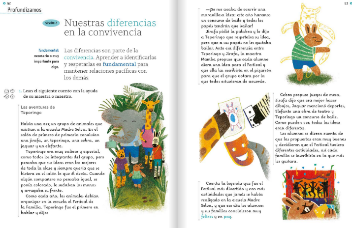 ¿Te gusto el cuento?Los animales tenían un desacuerdo, porque Teporingo quería que todos bailaran en el festival y otros animales no estaban de acuerdo. No siempre se puede estar de acuerdo con los demás. En la convivencia con otras personas es natural que existan diferencias, por ejemplo, como en la fiesta de los animales. Lo importante es saber cómo solucionar los problemas, reconociendo los deseos o necesidades de todos los involucrados. Qué te parece si observas un pequeño video en donde Carola y Agustín enfrentan un conflicto. Obsérvalo hasta el minuto 1:41Cápsula: Carola y Agustín ¿Cómo manejar nuestra ira?https://www.youtube.com/watch?v=oPblEDjHSJIAgustín estaba muy enojado y le gritó a Carola, es claro que tuvieron un conflicto. ¿Cuál es el conflicto que se presenta en la situación?Para poder entender mejor el conflicto utiliza las siguientes preguntas. ¿Qué pasó? ¿Cómo pasó? ¿Qué pienso sobre lo que pasó? ¿Cómo me hace sentir? ¿Quienes participaron en la situación?¿Qué pasó? Agustín estaba muy enojado y le grita a Carola, que se acerca para invitarlo a jugar. Es que Agustín no se siente comprendido y por eso se enoja con Carola, pero también ella no entiende que él está muy apurado. ¿Qué pasó? Carola se acerca para invitar a Agustín a jugar y él le cuenta que está muy angustiado porque tiene mucha tarea y no puede ir a jugar, mientras más platican, Agustín se enoja mucho más y comienza a gritarle a Carola. Esa situación, ¿Cómo te hizo sentir? y ¿Cómo crees que se sintió Carola?Bueno me hizo sentir enojada enojado, porque me pareció que no es justo que Agustín le grite a Carola. No por estar enojados debes gritarles a las demás personas. ¿Y qué crees que sintió Carola?Creo que se sintió muy triste, no sabía qué hacer, no entendía qué había hecho enojar a su amigo Agustín. Observa que Agustín no sabía qué hacer, estaba muy preocupado, pero no sabía cómo expresarlo. La última pregunta, ¿Quiénes participaron en el conflicto?Participaron Agustín y Carola. ¿Y el conflicto se resolvió?No.¿Y qué propones para que el conflicto se resuelva?Lograr que ambos se tranquilicen y puedan escucharse. Sí, porque al parecer Agustín no está escuchando lo que dice Carola y Carola, aunque escucha lo que dice Agustín parece que no lo entiende. Ahora, observa cómo es que lo resolvieron Carola y Agustín. Observa a partir del minuto 3:16 hasta el minuto 5:21Carola y Agustín ¿cómo manejar nuestra ira?https://www.youtube.com/watch?v=oPblEDjHSJIMenos mal que lo pudieron resolver. ¿Tú crees que sólo entre las niñas y los niños hay conflictos?No. ¿Puedes pensar en un conflicto que haya ocurrido entre las personas adultas que te rodean?El otro día caminaba por la calle y se hizo todo un caos porque todos los carros querían pasar al mismo tiempo. ¿Qué pasó?Una chica se bajó de su coche y comenzó a organizar a los autos para que pudieran circular. ¿Cómo lo hizo?Primero dejó pasar a unos autos, luego a otros y luego, se entendió que la circulación mejoraría si se pasaba uno de un lado y otro del otro lado, uno y uno. Con los ejemplos se puede decir que los conflictos están presentes todo el tiempo, o casi todo el tiempo, el conflicto es: Un desacuerdo que puede solucionarse 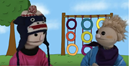 puede ocurrir entre personas, grupos y hasta países.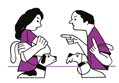 Te ayuda a entender mejor lo que deseas.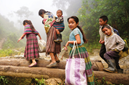 Te permite conocer y comprender mejor a los demás.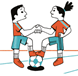 El conflicto puede solucionarse mediante el diálogo, es decir, hablando.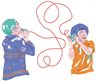 Por eso un conflicto no es lo mismo que una pelea.Así es, el conflicto, no es algo negativo. Lo negativo viene cuando no se logran resolver los conflictos de forma pacífica. Para finalizar, ¿Por qué es importante aprender sobre los conflictos?Es importante aprender sobre un conflicto porque en él se presentan situaciones en las que la forma de pensar, necesidades o intereses de dos o más personas son diferentes.Y de esta forma los conflictos pueden ser una oportunidad para aprender a entender y a comunicarte con los demás y resolverlos.El reto de hoy: Piensa alguna solución para algún conflicto que estés viviendo, recuerda que estos deben basarse en el respeto y comunicación. Si te es posible consulta otros libros y comenta el tema de hoy con tu familia. ¡Buen trabajo!Gracias por tu esfuerzo. Para saber más: Lecturas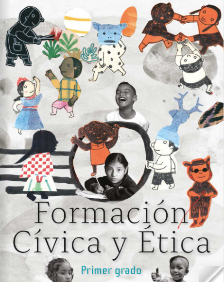 https://libros.conaliteg.gob.mx/20/P1FCA.htm 